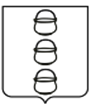 ГЛАВА
 ГОРОДСКОГО ОКРУГА КОТЕЛЬНИКИ
 МОСКОВСКОЙ ОБЛАСТИПОСТАНОВЛЕНИЕ13.12.2021   №   1230-ПГг. КотельникиО выявлении бесхозяйного имущества и включении его в реестр бесхозяйного имущества городского округа Котельники Московской областиВ соответствии со статьей 225 Гражданского кодекса Российской Федерации, Федеральным законом от 06.10.2003 № 131-ФЗ «Об общих принципах организации местного самоуправления в Российской Федерации», Федеральным законом 
от 07.12.2011 № 416-ФЗ «О водоснабжении и водоотведении», Федеральным законом от 27.07.2010 № 190-ФЗ «О теплоснабжении», Уставом городского округа Котельники Московской области, решением Совета депутатов городского округа Котельники Московской области от 19.05.2021 № 4/29 «Об утверждении Положения                       о порядке выявления, учета и оформления бесхозяйного недвижимого, движимого 
и выморочного имущества в муниципальную собственность городского округа Котельники Московской области», на основании обращения муниципального унитарного жилищно-коммунального предприятия «Котельники» от 25.11.2021 
№ 2418 об обнаружении предположительно бесхозяйного имущества, постановляю:1. Объявить бесхозяйным и включить в Реестр бесхозяйного имущества городского округа Котельники Московской области следующие не жилые помещения (далее - Имущество):- центральный тепловой пункт (ЦТП), расположенный в подвальном этаже многоквартирного жилого дома по адресу г. Котельники, ул. Сосновая, д. 2, корпус 4, площадью 245,1 кв. м (на поэтажном плане 012);- водо-насосная станция (ВНС), расположенная в подвальном этаже многоквартирного жилого дома по адресу г. Котельники, ул. Сосновая, д. 2, корпус 4, площадью 80,9 кв. м (на поэтажном плане 019 – насосная противопожарного и хоз-питьевого водоснабжения);- технологический коридор, посредством которого осуществляется присоединение инженерных систем теплоснабжения и водоснабжения корпусов 1, 2 дома 2 по ул. Сосновая к ЦТП и ВНС, расположенные в корпусе 4 д. 2 
по ул. Сосновая, площадью 446,5 кв. м. 2. Управлению имущественных отношений в установленном порядке оформить передачу Имущества по акту с правом эксплуатации, содержания и ремонта муниципальному унитарному жилищно-коммунальному предприятию «Котельники» до признания права муниципальной собственности на Имущество.3. Осуществить в соответствии с действующим законодательством постановку Имущества как бесхозяйного на государственный учет в Управлении Федеральной службы государственной регистрации, кадастра и картографии по Московской области.4. Отделу информационного обеспечения управления внутренней политики МКУ «Развитие Котельники» обеспечить опубликование настоящего постановления в газете «Котельники Сегодня» и на интернет-портале городского округа Котельники Московской области в информационно-телекоммуникационной сети «Интернет» 
с целью установления владельца Имущества.5. Назначить ответственным за исполнение настоящего постановления начальника управления имущественных отношений администрации городского округа Котельники Московской области Гювелян Ж.К.6. Контроль за исполнением настоящего постановления возложить                            на заместителя главы администрации городского округа Котельники Московской области Копыльченко И.А.Глава городского округаКотельники Московской области                                                                 С.А. Жигалкин